28.04.2020г «Рассказ о свинье и лошади по плану» № 14.Уметь рассказывать о свинье и лошади по плану:- назвать части тела животного;- чем питается;- назвать детёныша;- как голос подаёт;- какую пользу приносит человеку.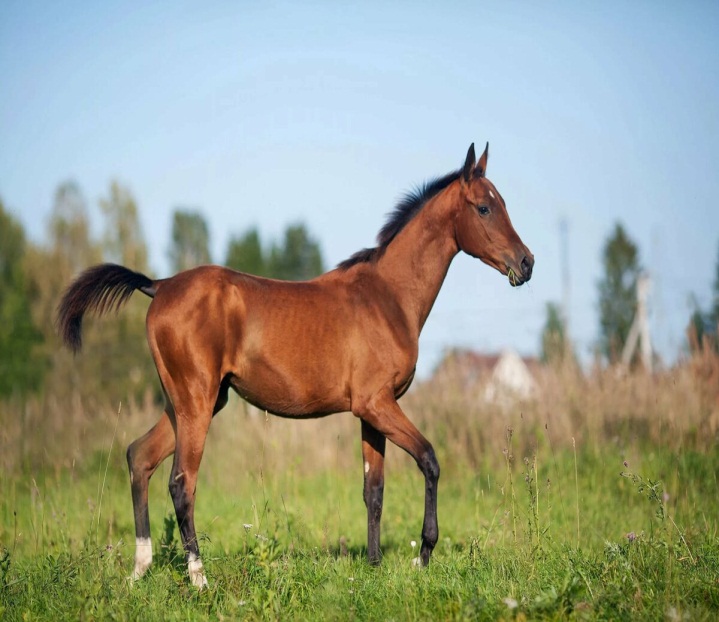 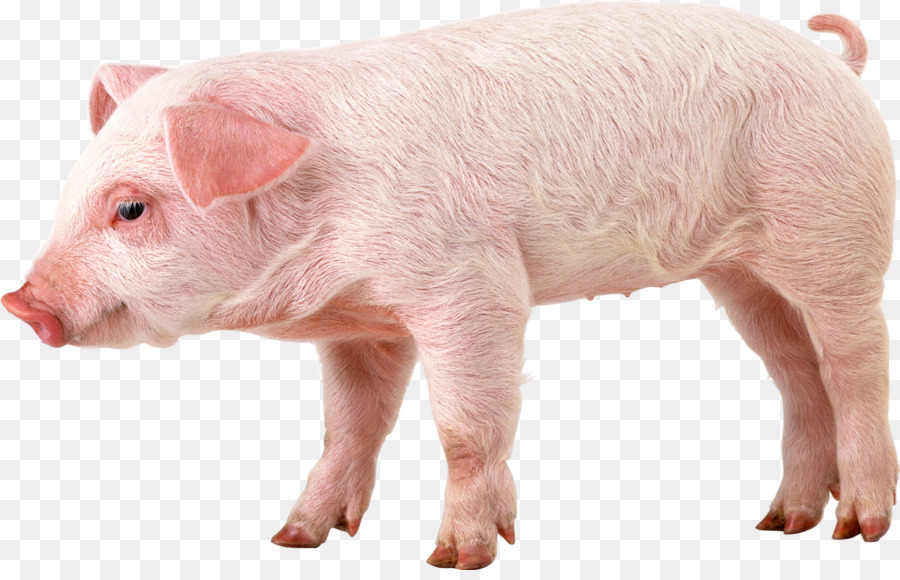 2. Упражнение «Назови ласково домашнее животное»корова – коровка,лошадь –…свинья – …кошка – …собака -…3. Упражнение «Кто что делает?»кошка – крадётся, ловит,… свинья -корова – ходит, жуёт, ….. лошадь -собака – бегает, грызёт, …4.Называть слова со звуком «ш». Звук «ш» - согласный, всегда твёрдый, глухой.5.Проговаривать: ша – ша – ша – мама моет малыша;шу - шу – шу – я письмо пишу.6. Звуковой анализ слова кашаВ слове каша 2 слога: ка-ша, ударение падает на первый слог ка́ша.Цветовая схема слова 7. Заштриховать букву:Шапка да шубка – вот и весь мишутка.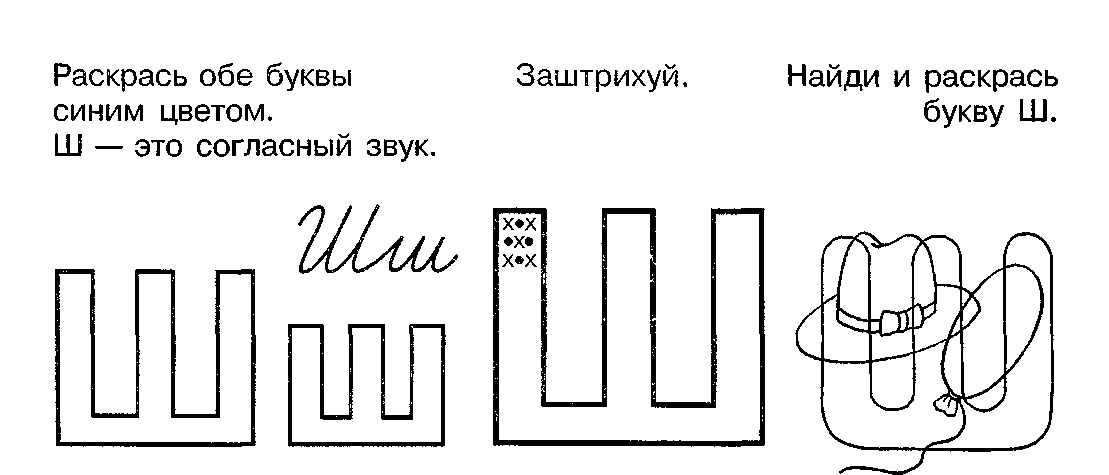 